Warragul Community House 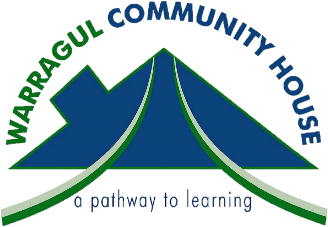 Employment Pathways LL Enrolment   □ Excel Spreadsheet                        □ Social Planet                              NB:    Course fees to be paid in full at enrolment before class commences.       Paypal available on line.  EFTPOS / cash payments available at WCH.Privacy Statement: 	The information sought on this enrolment form is required to be collected by us to assist us with your enrolment and to be able to contact you if required in the event of a cancelled class or any other alteration to our program delivery.  Your information will be held secure by our organisation and only used for its intended purpose.   ______________________________________________________________________________________________________________________________________Course Details: Name of course(s) you wish to enrol in:  				 Term: 1, 2022___________________________________________________________________________________________________Contact Details:      Title		           Given Name	                           Surname	                                       Date of BirthName:       Work		                                  Mobile	                     		   HomePhone:  	Email Address:					               Concession:  entering their email address into the form, they are  By entering your email address into this form, you give consent for WCH to email you with information about our courses and activities.  We will not share your email or contact details with any other organisation.  If you do not wish to receive email from WCH, please tick this box:  Address: Street Name			                        Suburb 				  State		              PostcodeP.O Box details 					______________________________________________________________________________________________Emergency Contact Details:Contact Name				Relationship			             Contact NumberDo you have a disability?  Yes  /  No    Details………………………………………………………………………………………………………………………..Do you need support in class?   Yes  /  No   Details……………………………………………………………………………………………………………….. How did you hear about us?  By signing this enrolment form, participants / students are agreeing to comply with the WCH Code of Conduct (Copy available on request) to behave with honesty, integrity, trustworthiness, fairness, respect, accountability and be law abiding.  Signature………………………………………………………………..……... … Date:…………/…………/……………Office use only:Concession sighted                 Amount Paid                      Receipt Number                  Enter’d Social Planet              Full name of person                 	                                                                                                                                                                                         processing enrolmentFile path: This PC> Volunteer (Y) > Enrolment Process > WCH Enrolment Form 2020File path: This PC> Volunteer (Y) > Enrolment Process > WCH Enrolment Form 2020Employment Pathways Learn Local Section                        On Axcelerate see VET RELATED QUESTIONS):1. Gender:     □ Male        □ Female          □ Other             Date of Birth____________________2. Country of birth: ______________________             3. Country of Citizenship: _______________________4. Australian Citizenship Status:         □  Australian Citizen           □ Other _____________________5. Are you of Aboriginal or Torres Strait Islander origin?            □  No     □ Yes- Aboriginal     □ Yes- Torres Strait Islander    6. What best describes your current employment status?	            Full-time employee     □ Part-time employee     □ Self-employed – not employing others             		       □  Self-employed – employing others      □ Unemployed - seeking part time work                                □  Employed – unpaid worker in family business      □ Unemployed seeking full time work   	      □   Not employed - not seeking employment 7. What best describes your current or most recent occupation?           Manager      Professionals      Technicians & Trade Workers        Community & Personal Services Workers                                                Clerical & Administrative Workers       Sales Workers           Machinery Operators & Drivers        Labourers       8. What best describes the industry of your current or most recent employer?        Agriculture, Forestry and Fishing      Mining      Manufacturing     Electricity, Gas, Water and Waste Services            Construction       Wholesale Trade       Retail trade      Accommodation & Food Services          Transport, Postal and Warehousing       Information Media & Telecommunications                                                              Financial & Insurance Services         Rental Hiring & Real Estate              Professional, Scientific and Technical                Administrative & Support Services       Public Administration & Safety          Education & Training            Healthcare & Social assistance      Arts & Recreational Services            Other ServicesFile path: This PC> Volunteer (Y) > Enrolment Process > WCH Enrolment Form 20209. Are you still attending school?:   Yes   /   No10. What is your highest COMPLETED school level?                 Completed Year 12                   □ Completed Year 11       □ Completed Year 10     □  Completed Year 09                          Completed Year 08 or Lower      □ Did not go to school  11. Do you have a disability, impairment, or long-term medical condition?    No  / Yes12. If yes, please tick the areas of disability, impairment, or long-term medical condition:              Hearing/deaf         Physical                 Intellectual             Learning         □ Mental illness                   Acquired brain impairment      □ Vision         □ Medical condition     □ Other (please specify): …………………13. Do you require support in class?   Yes   /   No     Details:……………………………………………………………………14. Have you SUCCESSFULLY completed any qualifications?   Yes   /   No15. If yes, which ones? (Please tick):                Bachelor Degree or Higher Degree   □   Advanced Diploma or Associate Degree                    Diploma (or Associate Diploma)        □   Certificate IV (or Advanced Certificate/Technician)              Certificate III (or Trade Certificate)   □   Certificate II          Certificate I         □ Certificates other than the above  16. Qualification recognition:       Australian      Australian Equivalent         International17.  Which best describes your reason for choosing this course?                               To get a job        □ To develop my existing business          □ To start my own business                                      To try for a different career         □ To get a better job / promotion           □ It was a requirement of my job                       Extra skills for my job       □ To get into another course of study       □ Personal interest / self-development                    Other reasons    18. Do you give permission to be contacted to participate in a Skills Victoria or ACFE-   endorsed survey relating to your training, in order to provide valuable feedback on the delivery of education and training programs in Victoria?           No   /   YesBy signing this enrolment form, participants / students are agreeing to comply with the WCH Code of Conduct (Copy available on request) to behave with honesty, integrity, trustworthiness, fairness, respect, accountability and law abiding. Name (Please print) ………………………………………………………………..……...Signature………………………………………………………………..……...    Date:…………/…………/……………File path: This PC> Volunteer (Y) > Enrolment Process > WCH Enrolment Form 2020Yes       /       N/A$ _________#___________Yes      /        No